Etiketten samenvoegen. Opdracht: Etiketten maken vanuit een lege pagina via bestaand Excel adressenbestand. (Samenvoegen) Open een nieuw Word bestand Ctrl + N: Klik op tabblad Verzendlijsten – Afdruk samenvoegen starten – Stapsgewijze wizard Afdruk samenvoegen aanklikken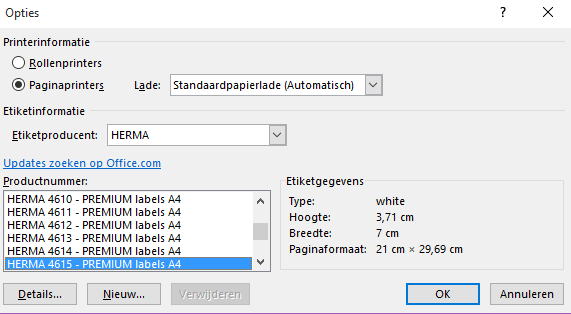 Vink Etiketten aanVolgende stap 2 van 6. (Documentindeling)Documentindeling wijzigen aanvinken.klik op Labelopties.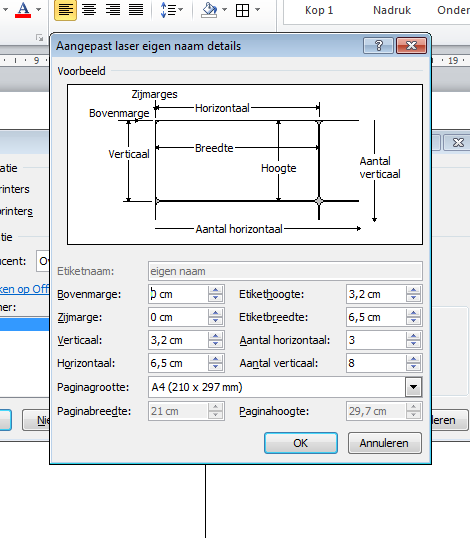 Selecteer het juiste etiket (Herma Premium 4615),
of maak een nieuw aangepast. (Zie voorbeeld)Gebruik onderstaande standaard maten – OK. Selecteer etiketten geef een tijdelijke rand via Start.Volgende stap 3 van 6. (Adressenlijst selecteren)Een bestaande lijst gebruiken – Bladeren. Selecteer de gewenste map - Mijn documenten/E-learning – Word - Oefenbestanden- Adressen voor mailing.Klik in Tabel selecteren op: Etiketten. (3e tabblad) Klik op OK – OK.Volgende stap 4 van 6.  (Etiket schikken)(De cursor moet in het 1e etiket staan)- klik op – Meer items.Voeg alle velden die relevant zijn één voor één in.Begin met de Voornaam en eindig met de Plaats.Zet spaties tussen de woorden en zet Adres en Nr. op de volgende regel met Enter. Zo ook de Code en Plaats.Eventueel tekst opmaken of centreren - knop Alle etiketten bijwerken aanklikkenVolgende stap 5 van 6. (Gegevens controleren en eventueel wijzigen)Klik bij het Etiket voorbeeld op de 2 pijltjes naast geadresseerde 1 om de namen te controleren. Bij Adressenlijst bewerken, kunnen eventueel personen verwijderd worden, door het vinkje links uit te vinken. (Dit kan altijd ook naderhand)Volgende stap 6 van 6. (Samenvoeging voltooien en opslaan)Klik op: Afzonderlijk Etiketten bewerken.Het dialoogvenster verschijnt klik op Alles – OK.Het Bestand opslaan onder je eigen Naam met passende Bestandsnaam.Nu kunnen de etiketten worden afgedrukt.